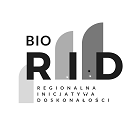 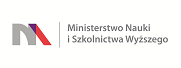 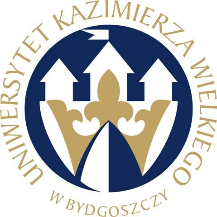 UNIWERSYTET KAZIMIERZA WIELKIEGOW BYDGOSZCZYul. Chodkiewicza 30, 85 – 064 Bydgoszcz, tel. 052 341 91 00 fax. 052 360 82 06NIP 5542647568 REGON 340057695www.ukw.edu.plUKW/DZP-282-ZO-B-24/2020	Bydgoszcz, dn. 14.07.2020 r.Odpowiedź na pytanie WykonawcyDotyczy: Zapytania ofertowego pn. „Dostawa odczynników i materiałów zużywalnych”.	Uniwersytet Kazimierza Wielkiego w Bydgoszczy uprzejmie informuje, że 
w postępowaniu pn. „Dostawa odczynników i materiałów zużywalnych” w dniu 13-07-2020 r. wpłynęło zapytania o następującej treści:Pytanie 1:  W postępowaniu umożliwiają Państwo złożenie oferty częściowej. Na platformie jest konieczne wypełnienie pól „ cena netto” do wszystkich części. Czy oznacza to, że należy uzupełnić je cyfrą 
„0” ?  Proszę o poinstruowanie.OdpowiedźZamawiający umożliwia składanie oferty częściowej i każda pozycja w danej części powinna być wypełniona. Jeśli nie startuje się w pozostałych częściach to poszczególnych pozycji się nie wypełnia. Jednocześnie Zamawiający informuje, iż dokona modyfikacji Formularza Ofertowego załącznik nr 1 do zapytania ofertowego.Zmodyfikowana treść przedmiotu zamówienia, załącznik nr. 1 Zapytania Ofertowego stanowi załącznik do niniejszego pisma.Kanclerz UKW mgr Renata Malak